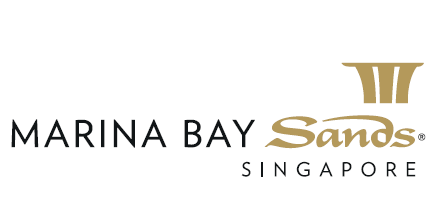 The Art of Romance 30mins Rose Scrub + 60mins choice of Massage + 30mins Milk & Rose bathTerms & Conditions: This promotion is valid for same day reservation, and payment must be made under one receipt only.This promotion cannot be used in conjunction with any other promotion or discounts. Voucher payment is not accepted for this promotion. Sands Rewards Member will receive 3% earning.